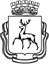 АДМИНИСТРАЦИЯ ГОРОДА НИЖНЕГО НОВГОРОДАП О С Т А Н О В Л Е Н И Е19.11.2014				                                                             № 4785Во исполнение Указа Президента Российской Федерации от 24 марта 2014 года № 172 «О Всероссийском физкультурно-спортивном комплексе «Готов к труду и обороне» (ГТО)», в соответствии с распоряжением Правительства Нижегородской области от 16.07.2014 № 1284-р «Об утверждении плана мероприятий поэтапного введения Всероссийского Указа Президента Российской Федерации от 24 марта 2014 года № 172 «О Всероссийском физкультурно-спортивном комплексе «Готов к труду и обороне» (ГТО) в Нижегородской области» администрация города Нижнего Новгорода постановляет:1. Утвердить план мероприятий поэтапного введения Всероссийского физкультурно-спортивного комплекса «Готов к труду и обороне» (ГТО) в Нижнем Новгороде (далее - План).2. Определить департамент по спорту и молодежной политике администрации города Нижнего Новгорода (Стрельцов Л.Н.) координатором исполнения Плана. 3. Поручить департаменту по спорту и молодежной политике администрации города Нижнего Новгорода (Стрельцов Л.Н.) подготовить предложения по внесению изменений в муниципальную программу города Нижнего Новгорода «Развитие физической культуры и спорта в городе Нижнем Новгороде на 2015-2017 годы», утвержденную постановлением администрации города Нижнего Новгорода от 31.07.2014 № 2966, в срок до 01 декабря 2014 года.4. Департаменту финансов администрации города Нижнего Новгорода (Утросина С.И.) санкционировать оплату расходов на реализацию Плана в пределах средств, предусмотренных в бюджете города Нижнего Новгорода на соответствующий финансовый год. 5. Департаменту общественных отношений и информации администрации города Нижнего Новгорода (Раков С.В.) обеспечить опубликование настоящего постановления в средствах массовой информации.6. Департаменту правового обеспечения администрации города Нижнего Новгорода (Филиппова Н.О.) обеспечить размещение настоящего постановления на официальном сайте администрации города Нижнего Новгорода в сети Интернет.7. Контроль за исполнением постановления возложить на заместителя главы администрации города Нижнего Новгорода Холкину М.М.Л.Н.Стрельцов   434 12 79УТВЕРЖДЕНпостановлением администрациигородаот 19.11.2014  № 4785  План мероприятий поэтапного введения Всероссийского физкультурно-спортивного комплекса «Готов к труду и обороне» (ГТО) в городе Нижнем Новгороде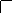 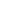 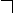 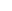 Об утверждении плана мероприятий поэтапного введения Всероссийского физкультурно-спортивного комплекса «Готов к труду и обороне» (ГТО) в Нижнем НовгородеОб утверждении плана мероприятий поэтапного введения Всероссийского физкультурно-спортивного комплекса «Готов к труду и обороне» (ГТО) в Нижнем НовгородеОб утверждении плана мероприятий поэтапного введения Всероссийского физкультурно-спортивного комплекса «Готов к труду и обороне» (ГТО) в Нижнем НовгородеГлава администрации города                                               О.А.Кондрашов                    № Мероприятие Исполнитель Сроки выполнения I. Организационный этап введения Всероссийского физкультурно-спортивного комплекса «Готов к труду и обороне» (ГТО) (ноябрь 2014 года - декабрь 2015 года). I. Организационный этап введения Всероссийского физкультурно-спортивного комплекса «Готов к труду и обороне» (ГТО) (ноябрь 2014 года - декабрь 2015 года). I. Организационный этап введения Всероссийского физкультурно-спортивного комплекса «Готов к труду и обороне» (ГТО) (ноябрь 2014 года - декабрь 2015 года). I. Организационный этап введения Всероссийского физкультурно-спортивного комплекса «Готов к труду и обороне» (ГТО) (ноябрь 2014 года - декабрь 2015 года). 1.Участие в реализации программ обучения кадров, в том числе дистанционного обучения, проведение курсов повышения квалификации учителей физической культуры, работников образовательных организаций, организаторов физкультурно-спортивной работы (в том числе волонтеров) для работы с населением по введению Всероссийского физкультурно-спортивного комплекса «Готов к труду и обороне» (далее - ВФСК ГТО).Департамент образования администрации города Нижнего Новгорода, департамент по спорту и молодежной политике администрации города Нижнего Новгорода весь период 2.Разработка порядка проведения в муниципальных образовательных организациях ВФСК ГТО. Департамент образования администрации города Нижнего Новгорода, департамент по спорту и молодежной политике администрации города Нижнего Новгородавесь период 3.Разработка и утверждение мер поощрения обучающихся муниципальных образовательных организаций, выполнивших нормативы и требования золотого знака отличия ВФСК ГТО.Департамент образования администрации города Нижнего Новгорода, департамент по спорту и молодежной политике администрации города Нижнего Новгородадо 15 декабря 2015 года 4.Включение в календарный план физкультурных мероприятий и спортивных мероприятий, проводимых на территории города Нижнего Новгорода физкультурных и спортивных мероприятий, предусматривающих выполнение видов испытаний (тестов), нормативов и требований (включая выполнение спортивных разрядов) ВФСК ГТО.Департамент по спорту и молодежной политике администрации города Нижнего Новгородавесь период 5.Проведение мероприятий по физическому воспитанию граждан, проходящих подготовку по военно-учетным специальностям в образовательных учреждениях ДОСААФ России, подлежащих призыву в Вооруженные Силы Российской Федерации, с принятием норм ВФСК ГТО.региональное отделение ДОСААФ России по Нижегородской области (по согласованию)весь период 6.Участие в областных обучающих семинарах по организации и проведению тестирования для:обучающихся образовательных организаций;лиц, занятых трудовой деятельностью;призывной молодежи;неработающего населения и пенсионеров.Департамент по спорту и молодежной политике администрации города Нижнего Новгорода, департамент образования администрации города Нижнего Новгорода, заинтересованные общественные организации (по согласованию)до 15 ноября 2014 годадо 1 декабря 2015 годадо 15 декабря 2015 года 7.Участие в научно-практических конференциях по обобщению и распространению лучшего опыта введения ВФСК ГТО в субъектах Российской Федерации, в том числе посвященных 85-летию Комплекса ГТО.Департамент по спорту и молодежной политике администрации города Нижнего Новгородавесь период 8.Составление городского реестра спортивных площадок, приспособленных для сдачи норм ВФСК ГТО.Департамент по спорту и молодежной политике администрации города Нижнего Новгорода, департамент образования администрации города Нижнего Новгородадо 15 мая 2015 года 9.Участие в реализации проекта по созданию и оборудованию малобюджетных спортивных площадок по месту жительства и учебы в городе Нижнем Новгороде.Департамент по спорту и молодежной политике администрации города Нижнего Новгорода, департамент образования администрации города Нижнего Новгородавесь период 10.Создание в сети Интернет на официальном сайте муниципальных образовательных организаций страничек о ВФСК ГТО, информирование участников образовательного процесса о реализации проектаДепартамент образования администрации города Нижнего Новгорода, департамент по спорту и молодежной политике администрации города Нижнего Новгородадо 01 января 2015 года11.Участие в областном совещании «Организация сдачи норм ВФСК ГТО в образовательных организациях».Департамент образования администрации города Нижнего Новгорода, департамент по спорту и молодежной политике администрации города Нижнего Новгородадо 25 мая 2015 года 12.Определение порядка мониторинга и мониторинг внедрения ВФСК ГТО в районах города Нижнего НовгородаДепартамент по спорту и молодежной политике администрации города Нижнего Новгорода, департамент образования администрации города Нижнего Новгородадо 25 ноября 2015 года,
весь период II. Этап введения Всероссийского физкультурно-спортивного комплекса «Готов к труду и обороне» (ГТО) среди обучающихся муниципальных образовательных организаций (январь - декабрь 2016 года). II. Этап введения Всероссийского физкультурно-спортивного комплекса «Готов к труду и обороне» (ГТО) среди обучающихся муниципальных образовательных организаций (январь - декабрь 2016 года). II. Этап введения Всероссийского физкультурно-спортивного комплекса «Готов к труду и обороне» (ГТО) среди обучающихся муниципальных образовательных организаций (январь - декабрь 2016 года). II. Этап введения Всероссийского физкультурно-спортивного комплекса «Готов к труду и обороне» (ГТО) среди обучающихся муниципальных образовательных организаций (январь - декабрь 2016 года). 1.Участие в зимних и летних всероссийских фестивалях ВФСК ГТО среди обучающихся в образовательных организациях.Департамент по спорту и молодежной политике администрации города Нижнего Новгорода, департамент образования администрации города Нижнего Новгородавесь период 2.Участие в областном совещании «Организация сдачи норм ГТО в образовательных организациях».Департамент образования администрации города Нижнего Новгорода, департамент по спорту и молодежной политике администрации города Нижнего Новгородадо 10 октября 2016 года 3.Участие в областном конкурсе фоторепортажей «ВФСК ГТО» среди обучающихся в образовательных организациях.Департамент образования администрации города Нижнего Новгорода, департамент по спорту и молодежной политике администрации города Нижнего Новгородадо 15 декабря 2016 года 4.Участие в областном Интернет - конкурсе плакатов «ВФСК ГТО» среди обучающихся в образовательных организациях.Департамент образования администрации города Нижнего Новгорода, департамент по спорту и молодежной политике администрации города Нижнего Новгородадо 15 декабря 2016 года 5.Проведение церемоний вручения удостоверений и знаков ВФСК ГТО в образовательных организациях.Департамент образования администрации города Нижнего Новгорода, департамент по спорту и молодежной политике администрации города Нижнего Новгородавесь период6.Проведение мероприятий для детей и взрослого населения города Нижнего Новгорода по популяризации и сдаче  норм ВФСК ГТОДепартамент по спорту и молодежной политике администрации города Нижнего Новгорода, департамент образования администрации города Нижнего Новгородавесь периодIII. Этап повсеместного введения Всероссийского физкультурно-спортивного комплекса «Готов к труду и обороне» (ГТО) среди всех категорий и групп населения города Нижнего Новгорода (январь - декабрь 2017 года). III. Этап повсеместного введения Всероссийского физкультурно-спортивного комплекса «Готов к труду и обороне» (ГТО) среди всех категорий и групп населения города Нижнего Новгорода (январь - декабрь 2017 года). III. Этап повсеместного введения Всероссийского физкультурно-спортивного комплекса «Готов к труду и обороне» (ГТО) среди всех категорий и групп населения города Нижнего Новгорода (январь - декабрь 2017 года). III. Этап повсеместного введения Всероссийского физкультурно-спортивного комплекса «Готов к труду и обороне» (ГТО) среди всех категорий и групп населения города Нижнего Новгорода (январь - декабрь 2017 года). 1.Участие в областном фестивале ВФСК ГТО среди обучающихся в образовательных организациях.Департамент образования администрации города Нижнего Новгорода, департамент по спорту и молодежной политике администрации города Нижнего Новгородадо 2 июня 2017 года 2.Участие в зимних и летних всероссийских фестивалях Комплекса ГТО среди взрослого населения.Департамент по спорту и молодежной политике администрации города Нижнего Новгорода, департамент образования администрации города Нижнего Новгородавесь период 3.Участие в областном совещании "Организация сдачи норм ВФСК ГТО в образовательных организациях".Департамент образования администрации города Нижнего Новгорода, департамент по спорту и молодежной политике администрации города Нижнего Новгородадо 15 мая 2017 года 4.Участие в областном совещании "Организация сдачи норм ВФСК ГТО работающим населением в городских округах и муниципальных районах Нижегородской области".Департамент по спорту и молодежной политике администрации города Нижнего Новгородадо 15 февраля 2017 года 5.Проведение церемоний вручения удостоверений и знаков ВФСК ГТО в районах города Нижнего Новгорода.Департамент по спорту и молодежной политике администрации города Нижнего Новгорода, администрации районов города Нижнего Новгорода весь период6.Освещение сдачи норм ВФСК ГТО в средствах массовой информации и на официальном сайте администрации города Нижнего Новгорода в сети Интернет. Департамент по спорту и молодежной политике администрации города Нижнего Новгорода, департамент образования администрации города Нижнего Новгорода,
департамент общественных отношений и информации администрации города Нижнего Новгородавесь период 